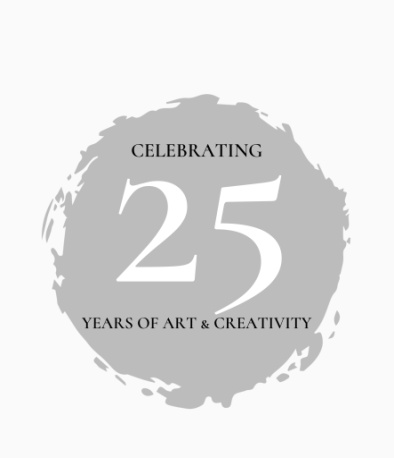 500 San Agustin Avenue, Laredo, TX 78040www.LaredoArtCenter.org		PH 956.725.1715     FX 956.725.1741AFTER-SCHOOL ART CLASS REGISTRATIONAPPLICANT INFORMATIONParent Name: 	Primary Phone:  	  Secondary Phone:  	Address:  	  City:  	  State:  	  Zip Code:  	Email:  	Student Name:  	 	Age:  	Primary Phone:  	  Secondary Phone:  	Email:  	CLASS INFORMATIONThe student named above has registered and paid for:   NOVEMBER 2018  TUESDAY: 6:30-7:30Classes are $60 per month per student. Supplies are included.STUDENT PROFILEArt Experience:  	Medical Concerns:  	Other Information:  	I hereby grant permission to Laredo Center for the Arts, to take and use: photographs and/or digital images of the student being enrolled for use in news releases and/or educational materials. These materials might include printed or electronic publications, Web sites or other electronic communications. Parent or Guardian’s Signature		Date
OFFICE USE ONLY                  PAID             UNPAID         DATE PAIDCK#                                   CC                                       CASH     